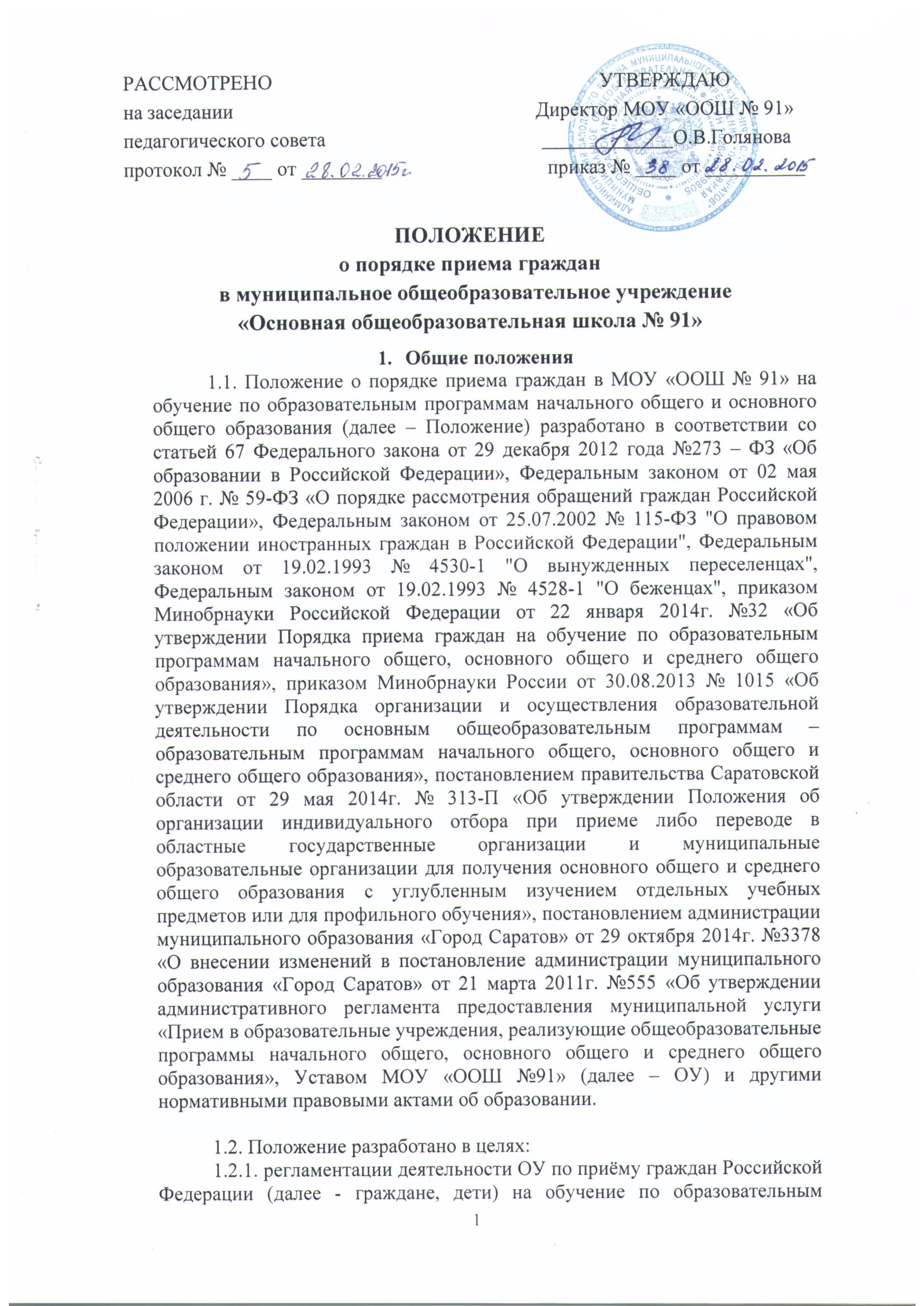  программам начального общего и основного общего образования в МОУ «ООШ № 91».1.2.2. выработки единого подхода при организации приёма граждан на обучение по образовательным программам начального общего и основного общего образования в МОУ «ООШ № 91»;1.2.3. соблюдения конституционных прав граждан при выборе места получения начального общего и основного общего образования;1.2.4. установления равного доступа к качественному образованию разным категориям граждан в соответствии с их способностями, индивидуальными склонностями и потребностями.1.3. Прием иностранных граждан и лиц без гражданства, в т. ч. из числа соотечественников за рубежом, беженцев и вынужденных переселенцев, для обучения по общеобразовательным программам в МОУ «ООШ № 91» за счет средств бюджетных ассигнований федерального бюджета, бюджетов субъектов РФ и местных бюджетов осуществляется в соответствии с международными договорами РФ, Федеральным законом от 29.12.2012 № 273-ФЗ "Об образовании в Российской Федерации", приказом Минобрнауки России от 22.01.2014 № 32 «Об утверждении Порядка приема граждан на обучение по образовательным программам начального общего, основного общего и среднего общего образования» и настоящим Положением.2. Организация приема на обучение по образовательным программам начального общего и основного общего образования2.1. МОУ «ООШ № 91» обеспечивает прием в ОУ граждан, имеющих право на получение основного общего образования соответствующего уровня и проживающих на территории Заводского района муниципального образования «Город Саратов», закрепленной администрацией Заводского района муниципального образования «Город Саратов» (далее – Учредитель) за МОУ «ООШ № 91» (далее - закрепленная территория), а также прием граждан для прохождения промежуточной и (или) государственной итоговой аттестации гражданами, получающих образование вне ОУ.2.2. В приеме в МОУ «ООШ № 91» может быть отказано только по причине отсутствия в ОУ свободных мест, за исключением случаев, предусмотренных частями 5 и 6 статьи 67 и статьей 88 Федерального закона от 29 декабря 2012 г. № 273-ФЗ "Об образовании в Российской Федерации" (Собрание законодательства Российской Федерации, 2012, № 53, ст. 7598; 2013, № 19, ст. 2326; № 23, ст. 2878; № 27, ст. 3462; № 30, ст. 4036; № 48, ст. 6165). В случае отсутствия мест в МОУ «ООШ № 91» родители (законные представители) ребенка для решения вопроса о его устройстве в другую общеобразовательную организацию обращаются непосредственно к Учредителю ОУ.2.3. Прием на обучение по основным общеобразовательным программам за счет средств бюджетных ассигнований федерального бюджета, бюджета Саратовской области и муниципального образования «Город Саратов» проводится на общедоступной основе, если иное не предусмотрено Федеральным законом от 29 декабря 2012 г. № 273-ФЗ "Об образовании в Российской Федерации".2.4. Организация индивидуального отбора при приеме в МОУ «ООШ № 91» для получения основного общего образования с углубленным изучением отдельных учебных предметов допускается в случаях и в порядке, которые предусмотрены законодательством Саратовской области.2.5. На обучение по образовательной программе начального общего образования в первый класс принимаются дети, достигшие по состоянию на 1 сентября текущего года 6 лет и 6 месяцев при отсутствии противопоказаний по состоянию здоровья, но не позже достижения ими возраста восьми лет. По заявлению родителей (законных представителей) детей Учредитель МОУ «ООШ № 91» вправе разрешить прием детей в ОУ на обучение по образовательным программам начального общего образования в более раннем или более позднем возрасте. Обучение детей, не достигших к 1 сентября 6 лет 6 месяцев, осуществляется с соблюдением всех гигиенических требований по организации обучения детей шестилетнего возраста.2.6. Не позднее 1 февраля текущего года ОУ на информационном стенде ОУ и на официальном сайте ОУ в сети интернет http://school-91.org.ru размещает распорядительный акт администрации Заводского района муниципального образования «Город Саратов» о закреплении образовательных организаций за конкретными территориями Заводского района муниципального образования «Город Саратов».2.7. При приеме детей, проживающих на закрепленной за ОУ территорией, а также на свободные места граждан, не зарегистрированных на закрепленной территории, преимущественным правом обладают граждане, имеющие право па первоочередное предоставление места в организации, осуществляющие образовательную деятельность в соответствии с законодательством РФ и нормативными правовыми актами Саратовской области.2.8. Дети с ограниченными возможностями здоровья принимаются на обучение по адаптированной основной общеобразовательной программе только с согласия их родителей (законных представителей) и на основании рекомендаций психолого-медико-педагогической комиссии.2.9. Прием детей в ОУ осуществляется по личному заявлению родителей (законных представителей) детей.2.10. Прием заявлений от родителей (законных представителей) детей, проживающих на закрепленной территории, на обучение в первом классе начинается не позднее 1 февраля и завершается не позднее 30 июня.2.11. Прием заявлений от родителей (законных представителей) детей, не проживающих на закрепленной территории, начинается 1 июля и завершается не позднее 5 сентября.2.12. По окончанию приема в первый класс всех детей проживающих на закрепленной территории, ОУ вправе осуществлять прием детей не проживающих на закрепленной территории ранее 1 июля.2.13. Прием в первый класс в течение учебного года осуществляется при наличии свободных мест. Прием во второй и последующие классы осуществляется при наличии свободных мест в порядке перевода.2.14. С целью проведения организованного приема граждан в первый класс ОУ размещает информацию о количестве мест в первых классах на информационном стенде ОУ и на официальном сайте ОУ в сети интернет http://school-91.org.ru не позднее 10 календарных дней с момента издания Учредителем распорядительного акта о закрепленной территории.2.15. Информация о количестве свободных мест для приема детей, не проживающих на закрепленной территории, размещается на информационном стенде ОУ и на официальном сайте ОУ в сети интернет http://school-91.org.ru не позднее 1 июля текущего года.2.16. Приказ об ответственных лицах за прием в ОУ, приказ о составе приемной комиссии ОУ, положение о приемной комиссии ОУ и график приема заявлений размещаются на информационном стенде ОУ и на официальном сайте ОУ в сети интернет в течение 7 рабочих дней со дня издания приказа и утверждения графика приема заявлений.2.17. ОУ обязано ознакомить поступающего и (или) его родителей (законны) представителей с Уставом МОУ «ООШ № 91», с лицензией на осуществление образовательной деятельности, со свидетельством о государственной аккредитации, с образовательными программами и другими документами, регламентирующими организацию и осуществление образовательной деятельности, правами и обязанностями обучающихся.3. Порядок зачисления на обучение по программам начального общего и основного общего образования3.1. Прием граждан в ОУ осуществляется по личному заявлению родителя (законного представителя) ребенка при предъявлении оригинала документа, удостоверяющего личность родителя (законного представителя), либо оригинала документа, удостоверяющего личность иностранного гражданина и лица без гражданства в Российской Федерации в соответствии со статьей 10 Федерального закона от 25 июля 2002 г. № 115-ФЗ "О правовом положении иностранных граждан в Российской Федерации".3.2. ОУ может осуществлять прием указанного заявления в форме электронного документа с использованием информационно-телекоммуникационных сетей общего пользования.3.3. В заявлении родителями (законными представителями) ребенка указываются следующие сведения:3.3.1. фамилия, имя, отчество (последнее - при наличии) ребенка;3.3.2. дата и место рождения ребенка;3.3.3. фамилия, имя, отчество (последнее - при наличии) родителей (законных представителей) ребенка;3.3.4. адрес места жительства ребенка, его родителей (законных представителей);3.3.5. контактные телефоны родителей (законных представителей) ребенка.3.4. Формы заявлений размещаются на информационном стенде ОУ и (или) на официальном сайте ОУ в сети "Интернет".3.5. Для приема в первый класс ОУ родители (законные представители) ребенка самостоятельно представляют следующие документы:3.5.1. заявление о приеме в ОУ (далее - заявление), составленное по форме согласно приложению № 1 к Положению (оригинал в одном экземпляре);3.5.2. оригинал документа, удостоверяющего личность родителя (законного представителя), либо оригинал документа, удостоверяющего личность иностранного гражданина и лица без гражданства в Российской Федерации;3.5.3. оригинал свидетельства о рождении ребенка либо документ, подтверждающий родство заявителя (для закрепленных лиц);3.5.4. оригинал свидетельства о регистрации ребенка по месту жительства или месту пребывания на закрепленной территории или документ, содержащий сведения о регистрации ребенка по месту жительства или по месту пребывания на закрепленной территории (для закрепленных лиц);3.5.5. документ, подтверждающий право заявителя на пребывание в Российской Федерации (для родителей (законных представителей) ребенка, являющегося иностранным гражданином или лицом без гражданства).3.5.6. Родители (законные представители) детей, не проживающих на закрепленной территории, предъявляют свидетельство о рождении обучающегося.3.5.7. Родители (законные представители) детей, являющихся иностранными гражданами или лицами без гражданства, предъявляют документ, подтверждающий родство заявителя (или законность представления прав обучающегося).3.5.8. Иностранные граждане и лица без гражданства все документы представляют на русском языке или вместе с заверенным в установленном порядке переводом на русский язык.3.6. Для приема в другие классы на обучение по образовательным программам начального общего и основного общего образования родители (законные представители) ребенка самостоятельно представляют следующие документы:3.6.1. заявление, составленное по форме согласно приложению № 2 к Положению (оригинал в одном экземпляре);3.6.2. оригинал документа, удостоверяющего личность родителя (законного представителя), либо оригинал документа, удостоверяющего личность иностранного гражданина и лица без гражданства в Российской Федерации;3.6.3. оригинал свидетельства о рождении обучающегося (для родителей (законных представителей) обучающихся, не проживающих на закрепленной территории);3.6.4. личное дело обучающего, выданное образовательной организацией, в которой он обучался;3.6.5. документ, подтверждающий родство заявителя (или законность представления прав обучающегося) и документ, подтверждающий право заявителя на пребывание в Российской Федерации (для родителей (законных представителей) обучающегося, являющегося иностранным гражданином или лицом без гражданства).3.6.6. Иностранные граждане и лица без гражданства все документы представляют на русском языке или вместе с заверенным в установленном порядке переводом на русский язык.3.7. Зачисление обучающегося в ОУ оформляется приказом директора ОУ в течение семи рабочих дней со дня приема заявления и документов.3.8. Копии предъявляемых при приеме на обучение по образовательным программам начального общего и основного общего образования хранятся в ОУ на время обучения ребенка.3.9. Родители (законные представители) детей имеют право по своему усмотрению представлять другие документы.3.10. Требование предоставления других документов в качестве основания для приема детей в ОУ не допускается.3.11. Факт ознакомления родителей (законных представителей) ребенка с лицензией на осуществление образовательной деятельности, свидетельством о государственной аккредитации ОУ, Уставом МОУ «ООШ № 91» фиксируется в заявлении о приеме и заверяется личной подписью родителей (законных представителей) ребенка.3.12. Подписью родителей (законных представителей) ребенка фиксируется также согласие на обработку их персональных данных и персональных данных ребенка в порядке, установленном законодательством Российской Федерации.3.13. Документы, представленные родителями (законными представителями) детей, регистрируются в журнале приема заявлений составленного по форме согласно приложению № 3 к Положению. После регистрации заявления родителям (законным представителям) детей выдается расписка составленная по форме согласно приложению № 4 к Положению в получении документов, содержащая информацию о регистрационном номере заявления о приеме ребенка в ОУ, о перечне представленных документов. Расписка заверяется подписью должностного лица ОУ, ответственного за прием документов, и печатью ОУ.3.14. Приказы о приеме детей на обучение размещаются на информационном стенде ОУ в день их издания.3.15. На каждого ребенка, зачисленного в ОУ, заводится личное дело, в котором хранятся все сданные документы.3.16. В случае отказа о приеме в ОУ заявителю выдается уведомление об отказе в приеме в ОУ составленное по форме согласно приложению № 5 к Положению.3.17. Основаниями для отказа в приеме документов являются:3.17.1. обращение лиц, не соответствующих статусу заявителей указанных в пункте 3.1.3.17.2. представление документов, указанных в пунктах 3.5. - 3.9. Положения, не в полном объеме.3.18. Основаниями для отказа в приеме в ОУ являются:3.19. отсутствие свободных мест в образовательном учреждении.4. Порядок внесения изменений в положение и прекращения его действия4.1. Положение вступает в силу со дня утверждения руководителем образовательного учреждения, и действует до его отмены.4.2. В настоящее Положение могут вноситься изменения и дополнения, вызванные изменением законодательства и появлением новых нормативно-правовых документов об образовании.4.3. Измененная редакция Положения вступает в силу после утверждения ее руководителем образовательного учреждения.4.4. Настоящее Положение прекращает свое действие при реорганизации или ликвидации МОУ «ООШ № 91».РАССМОТРЕНО	   	     РАССМОТРЕНО		      РАССМОТРЕНО протокол заседания совета      протокол заседания совета    протокол заседания совета обучающихся                           родителей                                педагогического советаот                   №	                от                   №	                   от                   №Председатель                             Председатель                         Председатель_________	__________	__________Приложение №1 к Положению о порядке приема граждан в МОУ «ООШ № 91» на обучение по образовательным программам начального общего и основного общего образованияОбразец заявления о приеме в первый	 класс МОУ «ООШ № 91»              Директору МОУ «ООШ № 91»    _____________________________________ (Ф.И.О. директора ОУ)_____________________________________(Ф.И.О. родителя(законного представителя))_____________________________________проживающего по адресу:                                                                                                                   индекс_____________________________населенный пункт_____________________                                                                                                улица________________________________  				дом__________кв._____________________                                                                             тел._________________________________                              ЗАЯВЛЕНИЕПрошу принять моего ребенка (сына/дочь) ______________________________ ___________________________________________________________________фамилия, имя, отчество (последнее – при наличии)«____»________20 ___года рождения____________________________________      дата рождения                                                                                          место рожденияпроживающего по адресу: _____________________________________________в первый класс муниципального общеобразовательного учреждения «Основная общеобразовательная школа № 91»,  для получения начального общего образования в ________________________________________________форме.                                           (очная, очно-заочная, заочная)С Уставом МОУ «ООШ № 91», лицензией на осуществление образовательной деятельности, со свидетельством о государственной аккредитации, с образовательными программами, учебно-программной документацией и другими документами, регламентирующими организацию и осуществление образовательной деятельности ознакомлен (а). ___________________К заявлению прилагаю:____________________________________________________________2. _______________________________________________________________3. _______________________________________________________________4. _______________________________________________________________5. _______________________________________________________________6. _______________________________________________________________В случае принятия решения об отказе в приёме прошу информировать меня (выбрать способ информирования):На обработку моих персональных данных и персональных данных ребенка в порядке, установленном законодательством РФ согласен(на)______________Приложение № 2 к Положению о порядке приема граждан в МОУ «ООШ № 91» на обучение по образовательным программам начального общего и основного общего образованияОбразец заявления о приеме в МОУ «ООШ № 91», кроме первых классов              Директору МОУ «ООШ № 91»    _____________________________________ (Ф.И.О. директора ОУ)_____________________________________  (Ф.И.О. родителя(законного представителя))_____________________________________проживающего по адресу:                                                                                                                   индекс_____________________________населенный пункт_____________________                                                                                                улица________________________________  				дом__________кв._____________________                                                                             тел._________________________________                              ЗАЯВЛЕНИЕПрошу принять моего ребенка (сына/дочь) _____________________________________ __________________________________________________________________________фамилия, имя, отчество (последнее – при наличии)«____»________20 ___года рождения__________________________________________      дата рождения                                                                место рожденияпроживающего по адресу: ___________________________________________________в ________ класс муниципального общеобразовательного учреждения «Основная общеобразовательная школа № 91»,  для получения основного общего образования в ________________________________________________форме.     (очная, очно-заочная, заочная)Иностранный язык ___________________С Уставом МОУ «ООШ № 91», лицензией на осуществление образовательной деятельности, со свидетельством о государственной аккредитации, с образовательными программами, учебно-программной документацией и другими документами, регламентирующими организацию и осуществление образовательной деятельности ознакомлен (а). ___________________К заявлению прилагаю:____________________________________________________________2. _______________________________________________________________3. _______________________________________________________________4. _______________________________________________________________5. _______________________________________________________________6. _______________________________________________________________В случае принятия решения об отказе в приёме прошу информировать меня (выбрать способ информирования):На обработку моих персональных данных и персональных данных ребенка в порядке, установленном законодательством РФ согласен(на)______________Приложение № 3 к Положению о порядке приема граждан в МОУ «ООШ № 91» на обучение по образовательным программам начального общего и основного общего образованияОбразец журнала регистрации представленных документовМУНИЦИПАЛЬНОЕ ОБЩЕОБРАЗОВАТЕЛЬНОЕ УЧРЕЖДЕНИЕ«ОСНОВНАЯ ОБЩЕОБРАЗОВАТЕЛЬНАЯ ШКОЛА № 91»Журналрегистрации заявлений для зачисления в 1 классМОУ «ООШ № 91»Начат «____» ________________20___ гОкончен «____» ________________20___ гг. СаратовПриложение № 4 к Положению о порядке приема граждан в МОУ «ООШ № 91» на обучение по образовательным программам начального общего и основного общего образованияОбразец расписки в получении документовРАСПИСКА В ПОЛУЧЕНИИ ДОКУМЕНТОВ О ПРИЕМЕв МОУ «ООШ № 91»Документы на имя ________________________________________________________________фамилия, имя, отчество (последнее – при наличии)входящий номер заявления №__________от «___»________________20 ___г.(перечень представленных документов):1.___________________________________________________________2.___________________________________________________________3.___________________________________________________________4.___________________________________________________________5.___________________________________________________________6.___________________________________________________________7.___________________________________________________________приняты в МОУ «ООШ № 91» «_____»____________20 г.О зачислении Вашего ребенка в _______ класс МОУ «ООШ № 91» будете уведомлены до «____» ______________ 20 __г.Ответственное лицо, принявшее документ __________ /____________/                                                                                                         (подпись)         (ФИО)М.П.Дополнительную информацию по вопросам зачисления в школу можно получить по телефонам:- в школе: 92-34-12 - в отделе образования администрации Заводского района муниципального образования «Город Саратов»: 964-609 (специалисты).Приложение № 5 к Положению о порядке приема граждан в МОУ «ООШ № 91» на обучение по образовательным программам начального общего и основного общего образованияФорма уведомлениязаявителю об отказе в приеме в МОУ «ООШ № 91»__________________________________фамилия, имя, отчество (последнее – при наличии)____________________________________________родителей (законных представителей)                                       Директора МОУ «ООШ № 91»__________________________________Уважаемый(ая) _________________________________________________________________(ФИО заявителя)Уведомляю о том, что на основании Вашего заявления от___________________________________Вам не может быть предоставлена муниципальная услуга по приему в МОУ «ООШ № 91» по следующим причинам:____________________________________________________________________причина отказа____________________________________________________________________Директор МОУ «ООШ № 91»                        ___________                  ________________                                                                    подпись                                  расшифровка подписиМПИсполнитель                         ____________                ________________                                                                               подпись                                  расшифровка подписи-предъявленные документы содержат недостоверную, противоречивую информацию;-в случае предоставления не полного пакета документов;-заявление подано лицом, не являющимся законным представителем несовершеннолетнего гражданина;-лицам может быть отказано в предоставлении муниципальной услуги при отсутствии свободных мест в МОУ «ООШ № 91».по электронной почте,e-mail:по почте на указанный адрес проживанияпо почте на указанный адрес проживанияпо почте на указанный адрес проживанияпо почте на указанный адрес проживанияпри личном обращениипри личном обращениипри личном обращениипри личном обращении__________                                                                  ____________________(дата)                                                                                    (подпись)__________                                                                  ____________________(дата)                                                                                    (подпись)__________                                                                  ____________________(дата)                                                                                    (подпись)__________                                                                  ____________________(дата)                                                                                    (подпись)__________                                                                  ____________________(дата)                                                                                    (подпись)по электронной почте,e-mail:по почте на указанный адрес проживанияпо почте на указанный адрес проживанияпо почте на указанный адрес проживанияпо почте на указанный адрес проживанияпри личном обращениипри личном обращениипри личном обращениипри личном обращении__________                                                                  ____________________(дата)                                                                                    (подпись)__________                                                                  ____________________(дата)                                                                                    (подпись)__________                                                                  ____________________(дата)                                                                                    (подпись)__________                                                                  ____________________(дата)                                                                                    (подпись)__________                                                                  ____________________(дата)                                                                                    (подпись)Регистрационный  №Ф.И.О. заявителяДата подачи заявленияПредставленные документыПредставленные документыПредставленные документыПредставленные документыПрочие Подпись регистратораРегистрационный  №Ф.И.О. заявителяДата подачи заявленияобязательныеобязательныеобязательныеобязательныеРегистрационный  №Ф.И.О. заявителяДата подачи заявленияДля граждан РФДля граждан РФДополнительно для иных гражданДополнительно для иных гражданРегистрационный  №Ф.И.О. заявителяДата подачи заявленияКопия свидетельства о рожденииКопия свидетельства о регистрации по месту жительстваКопия документа, подтверждающего родство заявителяКопия документа, подтверждающего право заявителя на пребывание в РФ